GRADE 4SCHOOL SUPPLY LIST 2024-252 each	Binder, 1 ½ inch2 pkg		Dividers, 5 tabs/pkg7 each	Duotangs/Folders (colour specific):		2 each = Red	1 each = Orange	 1 each = Yellow		1 each = Blue  	2 each = Green3 each	Exercise Books/Scribblers, coiled (~80 pages)4 each	White Erasers2 each	Highlighters1 pkg		Markers, fine tipped (12/pkg)4 each	Whiteboard Markers, fine tip (blue, black, green, red)1 each           Protractor1 package    Lined paper, (1pkg 250)20 each	Pencils1 pkg		Pencil Crayons (24/pkg)1 each	Pencil Case/Box1 each	Pen, red1 each	Scissors1 each	Pencil Sharpener, with lid1 each	Ruler2 each	Glue Sticks, 40 gram1 each	Headphones/Ear Buds1 pair		Running Shoes, indoor (appropriate for gym use)***Please have all supplies clearly labelled***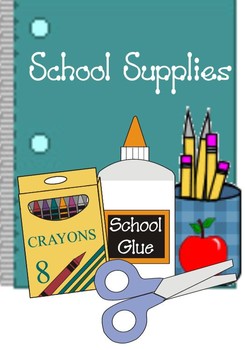 